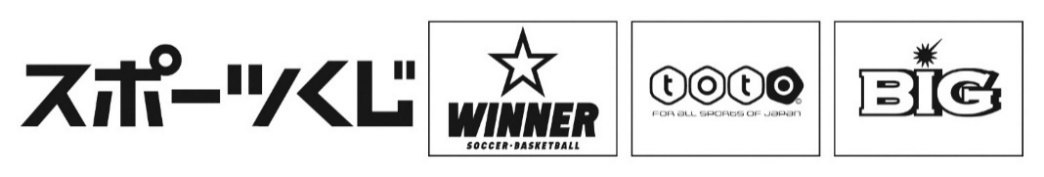 スポーツ振興くじ助成事業キンボールスポーツ講習会・第2回香川2023～新規B級コーチ認定講習会・試験および新規Ｃ級コーチ認定講習会・試験～参加申込書★備考　質問等を記載ください。
　　　　年　　月　　日上記の通り参加申込みします。
申込担当者氏名　　　　　　　　　　　　　　　　　　　　連絡先氏名氏名氏名連絡先住所住所住所〒〒〒〒連絡先TEL.TEL.TEL.連絡先FAX.FAX.FAX.連絡先携帯TEL.携帯TEL.携帯TEL.連絡先e-maile-maile-mail申込者No.種別氏名会員番号指導者番号年齢性別申込者①2023-歳男・女申込者②2023-歳男・女申込者③2023-歳男・女申込者④2023-歳男・女申込者⑤2023-歳男・女申込者⑥2023-歳男・女申込者⑦2023-歳男・女申込者⑧2023-歳男・女申込者⑨2023-歳男・女申込者⑩2023-歳男・女